Program of Study Sample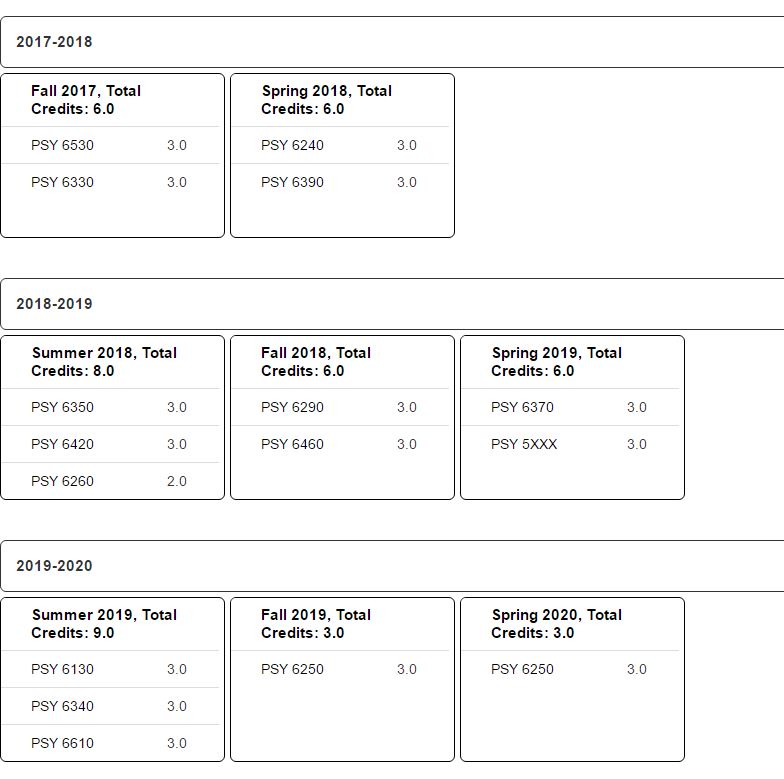 